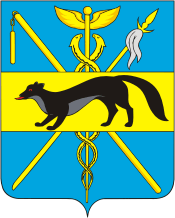 КОНТРОЛЬНО-СЧЕТНАЯ  КОМИССИЯ БОГУЧАРСКОГО МУНИЦИПАЛЬНОГО РАЙОНАВОРОНЕЖСКОЙ ОБЛАСТИСтандарт организации деятельности Контрольно-счетной комиссии Богучарского муниципального района Воронежской области« Порядок организации и проведения  совместных или параллельных контрольных и экспертно-аналитических мероприятий»(Утвержден Приказом председателя КСК БМР ВО от 29.04.2022 № 02)Богучар 2022Содержание1. Общие положения1.1. Стандарт внешнего муниципального финансового контроля Контрольно-счетной комиссии Богучарского муниципального района (далее КСК)  СВМФЛ «Порядок проведения совместных и параллельных контрольных и экспертно-аналитических мероприятий» (далее – Стандарт) разработан в соответствии с Федеральным законом от 7 февраля 2011 г. № 6-ФЗ «Об общих принципах организации и деятельности контрольно-счетных органов субъектов Российской Федерации и муниципальных образований», Положения о Контрольно-счетной комиссии Богучарского муниципального района Воронежской области, утвержденным решением Совета народных депутатов  Богучарского муниципального района Воронежской области от 10.11.2021  № 284, Общими требованиями к стандартам внешнего государственного и муниципального контроля для проведения контрольных и экспертно-аналитических мероприятий контрольно-счетными органами субъектов Российской Федерации и муниципальных образований, утвержденными Коллегией Счетной палаты РФ (протокол от 17 октября 2014 г. № 47К (993)), Соглашением о взаимодействии КСК с органами, уполномоченными на осуществление аудита, контроля, надзора, мониторинга и иных функций.1.2. Целью настоящего Стандарта является регламентация деятельности КСК по организации и проведению совместных и параллельных контрольных и экспертно-аналитических мероприятий с органами государственного (муниципального) финансового контроля (далее – уполномоченные органы).1.3. Задачами Стандарта являются:определение порядка организации и подготовки совместных или параллельных контрольных и экспертно-аналитических мероприятий, взаимодействия КСК с уполномоченными органами (далее – Стороны) в процессе их проведения;установление требований по оформлению результатов совместных или параллельных контрольных и экспертно-аналитических мероприятий, порядка их рассмотрения.1.4. Правовой основой участия КСК в совместных или параллельных контрольных и экспертно-аналитических мероприятиях с уполномоченными органами являются:Федеральный закон от 7 февраля 2011 г. № 6-ФЗ «Об общих принципах организации и деятельности контрольно-счетных органов субъектов Российской Федерации и муниципальных образований», иные федеральные законы, регламентирующие деятельность уполномоченных органов;Закон Воронежской области от 05.01.1996 № 39-з «О Контрольно - счетной палате Воронежской области» (далее – Закон о Счетной палате);Регламент  и стандарты внешнего муниципального финансового контроля  Контрольно-счетной комиссии Богучарского муниципального района;соглашение о сотрудничестве между Контрольно-счетной комиссией Богучарского муниципального района и сторонними  организациями (при их наличии);Федеральные законы и иные нормативные правовые акты Российской Федерации, регламентирующие деятельность Сторон.1.5. Решения по вопросам организации и проведения совместных или параллельных контрольных и экспертно-аналитических мероприятий, не урегулированным настоящим Стандартом, принимаются сторонами совместно.2. Содержание совместных или параллельных контрольных и экспертно-аналитических мероприятий2.1. Совместные контрольные и экспертно-аналитические мероприятия – это форма организации контрольных и экспертно-аналитических мероприятий, осуществляемых КСК и уполномоченными органами на двусторонней или многосторонней основе в соответствии с общей программой в согласованные Сторонами сроки.2.2. Параллельные контрольные и экспертно-аналитические мероприятия – это форма организации контрольных и экспертно-аналитических мероприятий, осуществляемых КСК и уполномоченными органами по взаимному соглашению каждой из Сторон самостоятельно по раздельным программам, в согласованные сроки, с последующим обменом и использованием информации по их результатам.3. Планирование совместных или параллельных контрольных и экспертно-аналитических мероприятий3.1. Подготовка предложений КСК в адрес уполномоченных органов о проведении совместных или параллельных контрольных и экспертно-аналитических мероприятий при формировании плана работы КСК на очередной год3.1.1. Планирование совместных или параллельных контрольных и экспертно-аналитических мероприятий осуществляется в соответствии с порядком, установленным КСК, а также положений настоящего Стандарта. Инициатором проведения совместного или параллельного контрольного и экспертно-аналитического мероприятия может выступать КСК или уполномоченный орган.3.1.2. Предложения о проведении совместных или параллельных контрольных и экспертно-аналитических мероприятий при формировании плана работы КСК на очередной год в случае проведения мероприятия по инициативе КСК направляются в адрес уполномоченных органов за подписью Председателя КСК, в его отсутствие – за подписью лица, официально замещающего Председателя.3.1.3. Уполномоченные органы рассматривают предложение и информируют КСК о принятом решении в соответствии со своими порядками или в порядке, установленном соглашением с КСК.3.1.4. При получении до утверждения плана работы КСК на очередной год от уполномоченного органа положительного ответа на предложение КСК о проведении совместного или параллельного контрольного и экспертно-аналитического мероприятия в установленном в КСК порядке принимается решение о включении предложения в проект плана работы КСК на очередной год.3.2. Рассмотрение предложений уполномоченных органов о проведении совместных или параллельных контрольных и экспертно-аналитических мероприятий, направляемых в адрес КСК при формировании плана работы КСК на очередной год3.2.1. При поступлении в КСК предложений уполномоченных органов о проведении совместных или параллельных контрольных и экспертно-аналитических мероприятий до утверждения плана работы КСК на очередной год, в установленном КСК порядке в соответствии с законодательством принимается одно из следующих решений:включить в проект плана работы КСК на очередной год проведение совместного или параллельного контрольного и экспертно-аналитического мероприятия в соответствии с предложением;учесть отдельные вопросы из предложения уполномоченного органа при проведении иных контрольных и экспертно-аналитических мероприятий, которые предусматриваются проектом плана работы КСК на очередной год;отклонить предложение уполномоченного органа.3.2.3. При принятии в установленном КСК порядке решения о проведении (или об отказе в проведении) совместного или параллельного контрольного и экспертно-аналитического мероприятия, руководителю уполномоченного органа направляется ответ, содержащий информацию о соответствующем решении.При принятии КСК решения об учете отдельных вопросов из предложения уполномоченного органа при проведении иных контрольных и экспертно-аналитических мероприятий, предусматриваемых в проекте плана работы КСК на очередной год, руководителю уполномоченного органа направляется ответ с соответствующим предложением.В случае получения согласия уполномоченного органа на предложение КСК данные вопросы учитываются при формировании плана работы КСК на очередной год, проведении соответствующих контрольных и экспертно-аналитических мероприятий.Письма уполномоченным органам подготовляются и направляются КСК в порядке, установленном КСК.4. Подготовка и рассмотрение обращений о проведении совместных или параллельных контрольных и экспертно-аналитических мероприятий в ходе выполнения годового плана работы КСК4.1. В случае если в ходе выполнения годового плана работы в КСК поступило  поручение или обращение, обязательное для включения в план работы КСК, для исполнения которого целесообразно проведение совместного или параллельного контрольного и экспертно-аналитического мероприятия с уполномоченным органом, в установленном КСК порядке готовится и направляется в адрес уполномоченного органа соответствующее обращение за подписью Председателя КСК, в его отсутствие – лица, официально замещающего Председателя КСК.4.2. При получении от уполномоченного органа положительного ответа на предложение КСК о проведении совместного или параллельного контрольного и экспертно-аналитического мероприятия, данное предложение включается в план работы КСК.4.3. В случае если в ходе выполнения плана работы КСК на очередной год в КСК поступило обращение уполномоченного органа о проведении совместного или параллельного контрольного и экспертно-аналитического мероприятия, в установленном КСК порядке принимается решение о возможности проведения мероприятия в соответствии с обращением.При принятии решения о проведении совместного или параллельного контрольного и экспертно-аналитического мероприятия в соответствии с предложением уполномоченного органа, руководителю уполномоченного органа направляется ответ, содержащий информацию о соответствующем решении.При принятии решения об учете отдельных вопросов из предложения уполномоченного органа при проведении иных контрольных и экспертно-аналитических мероприятий, предусмотренных в плане работы КСК на очередной год, руководителю уполномоченного органа направляется обоснованный ответ, содержащий информацию о соответствующем решении.При принятии решения об отказе от проведения совместного или параллельного контрольного и экспертно-аналитического мероприятия, предложенного уполномоченным органом, руководителю уполномоченного органа направляется ответ, содержащий информацию о соответствующем решении. Письма уполномоченным органам подготовляются и направляются КСК в порядке, установленном КСК.5. Подготовка и подписание Решения, программы проведения совместных или параллельных контрольных и экспертно-аналитических мероприятий5.1. Для проведения совместного или параллельного контрольного и экспертно-аналитического мероприятия КСК подписывает с одним или несколькими уполномоченными органами соответствующее Решение о проведении совместного или параллельного контрольного и экспертно-аналитического мероприятия (далее – Решение), в котором, как правило, определяются:наименование контрольного и экспертно-аналитического мероприятия;цель  контрольного и экспертно-аналитического мероприятияпредмет контрольного и экспертно-аналитического мероприятия;объекты и проверяемый период;сроки проведения контрольного и экспертно-аналитического мероприятия;ответственные лица за проведение контрольного и экспертно-аналитического мероприятия;вопросы участия каждой из Сторон, исходя из их функций и контрольных полномочий, определенных соответствующим законодательством, а также с учетом соглашений между КСК и уполномоченными органами;методы проведения совместного мероприятия;порядок и формы взаимодействия Сторон и обмена информацией при проведении совместного или параллельного контрольного и экспертно-аналитического мероприятия;порядок подготовки и принятия решений по результатам контрольного и экспертно-аналитического мероприятия;порядок оформления результатов контрольного и экспертно-аналитических мероприятия, в том числе форма, порядок подписания и согласования документов;порядок урегулирования разногласий по вопросам организации, проведения и оформления результатов совместного или параллельного контрольного и экспертно-аналитического мероприятия;порядок и сроки обмена итоговыми документами Сторон, форма и порядок направления совместных итоговых документов.Подписание Решения Сторонами осуществляется в установленном законом порядке, в том числе, электронной цифровой подписью. Образец оформления Решения представлена в Приложении  №1 к настоящему Стандарту.5.2. Дополнительные вопросы проведения совместного контрольного и экспертно-аналитического мероприятия, неурегулированные Решением могут регулироваться общей программой.5.3. Подготовка общей программы совместного контрольного и экспертно-аналитического мероприятия (далее – общая программа мероприятия) участниками со стороны КСК осуществляется в соответствии с порядком, установленным КСК.Программа может готовиться участниками уполномоченного органа в соответствующем порядке, установленном в их организации, в связи с чем вопрос о подготовке программы должен решаться совместно.При подготовке проекта общей программы мероприятия могут проводиться консультации и запрашиваться необходимая информация у другой Стороны, в том числе в соответствии с соглашением о сотрудничестве между КСК и уполномоченным органом.При участии сотрудников КСК в совместных мероприятиях общая программа составляется только в случае, если аналогичные документы не составляются уполномоченным органом, инициирующим контрольное мероприятие.В случае если при проведении совместного мероприятия общая программа проверки составляется уполномоченным органом, предложения КСК о включении в программу отдельных вопросов направляются уполномоченному органу в ходе подготовки (согласования) проекта программы.5.4. При проведении совместного контрольного мероприятия контрольные действия в соответствии с Решением, соглашением о сотрудничестве между КСК и уполномоченным органом проводятся сформированной рабочей группой из представителей Сторон на каждом объекте контроля, рабочими группами каждой из Сторон на одном объекте контроля по разным вопросам и (или) рабочими группами каждой из Сторон на разных объектах контроля, что должно быть отражено в Решении и (или) программе.Общая программа совместного мероприятия утверждается со стороны КСК в порядке, установленном в КСК.При проведении параллельного контрольного и экспертно-аналитического мероприятия программы утверждаются каждой Стороной самостоятельно.5.5. Общая программа проведения совместного мероприятия доводится до всех участников мероприятия.6. Оформление организационно-распорядительного документа о проведении совместных или параллельных контрольных и экспертно-аналитических мероприятий 6.1. Подготовка организационно-распорядительного документа о проведении совместных или параллельных контрольных и экспертно-аналитических мероприятий на объектах осуществляется в соответствии с требованиями законодательства.6.2. Организационно-распорядительный документ о проведении параллельного контрольного и экспертно-аналитического мероприятия оформляются каждой Стороной в соответствии с Решением о проведении указанного мероприятия. Иные документы о проведении мероприятия оформляются каждой Стороной самостоятельно.7. Проведение совместных или параллельных контрольных и экспертно-аналитических мероприятий7.1. Проведение КСК совместных или параллельных контрольных и экспертно-аналитических мероприятий осуществляется в соответствии с общими положениями и требованиями к проведению контрольных мероприятий, определенными Регламентом, стандартами КСК.7.2. Если совместное контрольное и экспертно-аналитическое мероприятие проводится по инициативе КСК, в случае формирования рабочих групп из представителей Сторон, общее руководство проведением данного контрольного мероприятия осуществляет руководитель совместного контрольного и экспертно-аналитического мероприятия от КСК, определенный в приказе Председателя КСК, если по инициативе уполномоченного органа, то руководитель определяется по согласованию Сторон и назначается исполнительно-распорядительным документом уполномоченного органа.При проведении параллельного контрольного и экспертно-аналитического мероприятия руководство рабочими группами осуществляется представителями каждой Стороны самостоятельно.7.3. В ходе проведения совместного или параллельного контрольного и экспертно-аналитического мероприятия Стороны осуществляют взаимодействие путем проведения рабочих совещаний и консультаций, обмена методическими документами и информацией, согласования методов проведения совместного мероприятия и иные действия, в соответствии с Решением.7.4. В случае возникновения между КСК и уполномоченным органом разногласий по вопросам организации, проведения и оформления результатов совместного или параллельного контрольного и экспертно-аналитического мероприятия, Стороны для их разрешения проводят переговоры и согласительные процедуры, что оговаривается в Решении.7.5. Передача информации, запрашиваемой другой Стороной в ходе проведения совместного контрольного и экспертно-аналитического мероприятия, отнесенной к государственной или иной охраняемой законом тайне, осуществляется в соответствии с законодательством Российской Федерации.8. Оформление результатов совместных или параллельных контрольных мероприятий8.1. Результаты контрольных мероприятий на объектах оформляются в  в соответствии с Регламентом и Стандартами КСК (СВМФК 01 , СВМФК 03) и другими внутренними нормативными документами Контрольно-счетной комиссии Богучарского муниципального района и сторонних организаций.При участии сотрудников КСК в совместных контрольных мероприятиях, проводимых уполномоченными органами, отдельный акт составляется только в случае, если органом, инициировавшим мероприятие, не составляется комплексный акт с участием всех проверяющих должностных лиц.В случае если совместное контрольное мероприятие на объекте проводилось рабочей группой из представителей Сторон, акт подписывается представителями участвующих Сторон. На объекте возможно составление нескольких актов, подписываемых рабочими группами из представителей Сторон.При проведении параллельного контрольного мероприятия акты составляются каждой Стороной самостоятельно.8.2. При наличии противоречий Стороны вправе выразить особое мнение. Форма документа, сроки подписания, подписывающие лица могут быть определены в Решении.9. Отчет о результатах совместного или параллельного контрольного и экспертно-аналитического мероприятия9.1. По результатам совместного контрольного (экспертно-аналитического) мероприятия подготавливается отчет (акт, заключение) КСК, либо иной итоговый документ другой стороны. По результатам совместного экспертно-аналитического мероприятия подготавливается отчет или  заключение.Степень и форма участия представителей КСК, уполномоченного органа в подготовке отчета (акта, заключения) и других документов, оформляемых по результатам совместного мероприятия, согласовывается между Сторонами, участвующими в его проведении и отражается в Решении.Отчет (заключение) подписывается каждой из Сторон. Подписание отчета (акта, заключения) Сторонами может быть осуществлено в установленном законом порядке с учетом соглашения о сотрудничестве между КСК и уполномоченным органом.9.2. По результатам параллельного контрольного и экспертно-аналитического мероприятия каждая из Сторон самостоятельно в установленном порядке подготавливает отчет КСК, либо иной итоговый документ другой стороны.При проведении параллельных мероприятий итоговые документы каждой из сторон направляются самостоятельно.Срок обмена итоговыми документами Сторон, форма и направление совместных итоговых документов определяются  Решением.9.3. В установленном для Сторон порядке при наличии соответствующих оснований по результатам совместных или параллельных контрольных мероприятий одновременно с отчетом могут подготавливаться представления, предписания, информационные письма. По результатам совместных или параллельных экспертно-аналитических мероприятий при наличии соответствующих оснований одновременно с заключением или отчетом могут подготавливаться рекомендации, информационные письма.При проведении параллельных мероприятий подготовка и направление документов проводится каждой из сторон самостоятельно с учетом возложенных полномочий.9.4. При рассмотрении КСК результатов совместного или параллельного контрольного и экспертно-аналитического мероприятия в соответствии с  соглашением о сотрудничестве между КСК и уполномоченными органами могут приглашаться должностные лица уполномоченных органов, участвующих в данном мероприятии, при необходимости руководители проверенных организаций (объектов контроля).9.5. Копии утвержденного отчета, заключения о результатах совместного контрольного и экспертно-аналитического мероприятия в порядке, установленном КСК с учетом положений Решения о проведении совместного или параллельного контрольного и экспертно-аналитического мероприятия, могут направляться законодательным (представительным) органам государственной власти субъекта Российской Федерации (органам местного самоуправления), уполномоченным органам, участвующим в мероприятии в правоохранительные органы.9.6. В установленном КСК порядке осуществляется контроль исполнения представлений и предписаний, направленных по итогам совместного или параллельного контрольного мероприятия.Приложение № 1Решениео проведении ____________________________ мероприятия(совместное или параллельное)Контрольно-счетным органом _________________________________________                                     (субъекта РФ, муниципального образования)и _____________________________________________________(наименование уполномоченного органа)«___» ________ 20__ г.                                                                         г. _____________Контрольно-счетный орган _________________________________________                                     (субъекта РФ, муниципального образования)и _______________________________________________________________________-,(наименование уполномоченного органа)именуемые в дальнейшем Сторонами, решили провести ______________________(совместное или параллельное)мероприятие ___________________________________________________________(контрольное, экспертно-аналитическое)«_____________________________________________________________________»(наименование мероприятия)(далее – мероприятие), руководствуясь нижеследующим:1. Стороны исходят из того, что мероприятие послужит:_______________________________________________________________________(указать, например: исполнения доходных и расходных статей бюджетов Российской Федерации, бюджетов государственных внебюджетных фондов, законность и своевременность движения этих средств)_____________________________________________________________________________________________________________________________________________________________________________________________________________________2. При подписании настоящего Решения определяются:сроки мероприятия - _______________________________________________;организационные процедуры проведения мероприятия:__________________________________________________________________      (указать составляющие подготовительного, основного и заключительного   этапов контрольного мероприятия, требующие согласования)___________________________________________________________________________;порядок подготовки, согласования и утверждения программы: __________________________________________________________________________(указать: ответственного за подготовку программы мероприятия, порядок согласования, сроки согласования и утверждения,внесение возможных изменений и т.д.);порядок подготовки и принятия решений по результатам мероприятия, не регламентированных нормативными правовыми документами Сторон_____________________________________________________________________________.(если таковые необходимы)3. При проведении мероприятия Стороны в пределах своих полномочий договариваются о порядке передачи необходимой информации._______________________________________________________________________(указать: на каких носителях передается информация, количество экземпляров, сроки передачи с каждого объекта контроля и т.п.)__________________________________________________________________.При обмене информацией в рамках настоящего Решения Стороны  руководствуются законодательством о защите государственной тайны или иной конфиденциальной информации.4. Стороны при необходимости проводят координационные совещания, по результатам которых подписываются протоколы и принимаются конкретные решения по мероприятию.5. Оформление результатов мероприятий на объектах осуществляется в форме_____________________________________________________________________________(акты, заключения на объектах контроля)После проведения мероприятия одной Стороной в интересах другой Стороны, Сторона, его проводившая, информирует другую Сторону о результатах этого мероприятия._____________________________________________________________________________(указать: форму, сроки предоставления информации и т. п.).Стороны, при необходимости, проводят консультации в целях обсуждения  результатов мероприятий._____________________________________________________________________________(указать: место проведения консультации, сроки проведения, выражение особого мнения)_____________________________________________________________________________.6. По результатам проведения мероприятия подготавливается_____________________________________________________________________________,(отчет, заключение)порядок подготовки, согласования и утверждения которого осуществляется по согласованию Сторон._____________________________________________________________________________(указать: порядок обмена итоговой информацией, ответственного исполнителя по подготовке отчета, заключения, сроки, подготовки, согласования, представления отчета, заключения на утверждение и т. п.)____________________________________________________________________________.Объем и порядок предоставления дополнительных материалов мероприятий определяются по согласованию между Сторонами._______________________________________________________________________ (указать: перечень дополнительных материалов, форма согласования дополнительных материалов, сроки согласования дополнительныхматериалов и т.п.)_________________________________________________________________.7. Все изменения к настоящему Решению оформляются дополнительными письменными соглашениями и подписываются Сторонами.8. Настоящее Решение вступает в силу с момента подписания его обеими Сторонами и действует до окончания мероприятия.Действие Решения не может быть прекращено во время уже проводимого  мероприятия до его полного завершения.Датой окончания мероприятия считается дата утверждения отчета, заключения о результатах мероприятия.      Совершено _________ в ________________ в ________ экземплярах.                    (дата)     место подписанияПредседатель					РуководительКонтрольно-счетной комиссии			_______________________________________________			(уполномоченный орган)(муниципального образования)_________ _________________		_________ _________________(подпись /инициалы и фамилия/)		(подпись /инициалы и фамилия/)СОГЛАСОВАНОПредседатель
Совета народных депутатовБогучарского муниципального района
Воронежской области__________ Ю.В. ДорохинаУТВЕРЖДАЮПредседатель
Контрольно-счетной комиссииБогучарского муниципального района
Воронежской области__________ А.М. Еремейчева